使用SSH 連線程式修改帳號密碼步驟下載SSH 連線程式，這裡以putty為例，請下載 putty連線程式使用Google 搜尋 putty , 點選網頁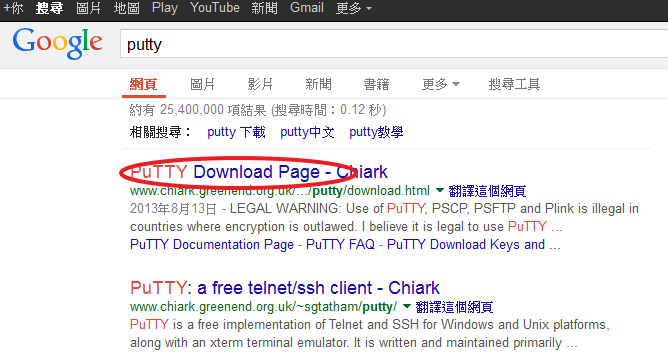 於下載頁面，下載For Windows on Intel x86，再儲存。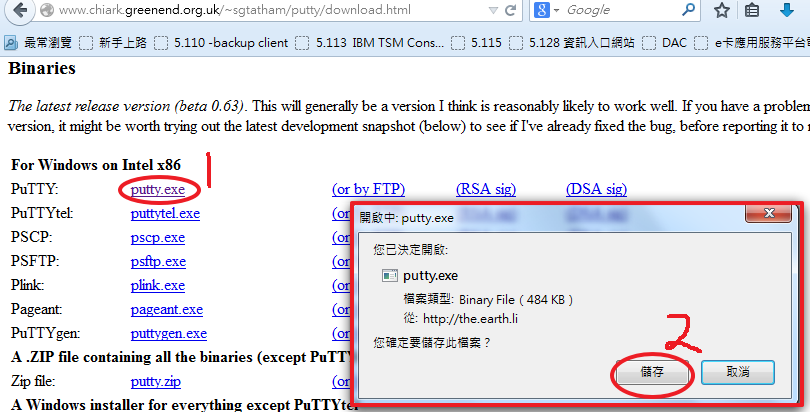 執行putty 連線程式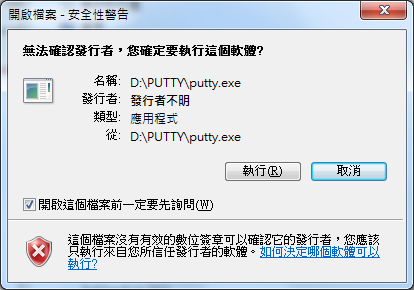 於 Host Name ( or IP address) 輸入主機名稱，
如：個人首頁主機：www1.pu.edu.tw    單位首頁主機：web.pu.edu.tw點選open 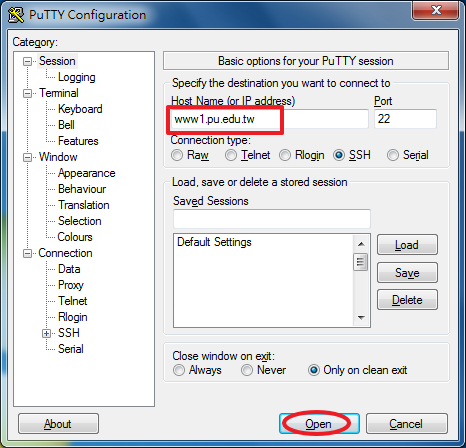 請於下面：Login as:         輸入您的帳號Password:        輸入您的帳號密碼New Password     輸入您要設定的新帳號密碼Re-enter New Password  再次輸入您要設定的新帳號密碼出現bash-3.00$ 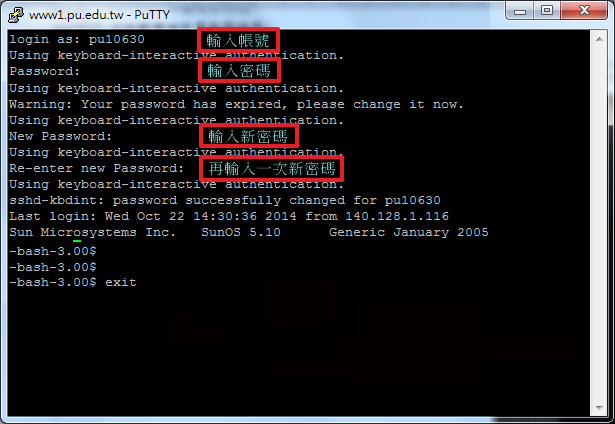 